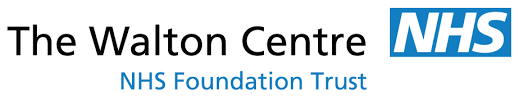 First Presentation Initial Management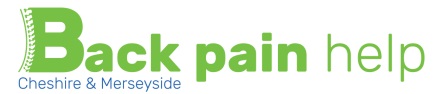 This information is intended for acute/persistent spinal pain, including radicular pain.Screen for: Cauda equina, Red flagsFirst contact clinician should have telephone access to advice from spinal Triage and Treat Practitioner (specialist nurse /physiotherapist) as locally configured to help clinician decide appropriate pathway. Take a history:Ask about local /referred leg pain, radicular pain, bladder/bowel/sexual dysfunction, systemic symptoms, yellow flags, impact on family, social and work ability.Perform physical examination:Observation of spine, lower limbs, gait, and pain behaviour. Neurological examination looking for neurological signs. Try to identify:Cauda equina - current or imminent compression of the lumbo-sacral nerve roots resulting in neurogenic bladder and bowel dysfunction Immediate (same day) secondary care referral and early detection of cauda equina syndrome:Bilateral leg painBilateral sensory or motor changes in the legsPerineal sensory alterationReduced/absent anal toneReduced/absent anal contractionDifficulty or inability to initiate micturition/urinary retention/change in sexual functionUrinary incontinence without awarenessInability to move bowels and alteration of sensationSignificant new neurological deficit - new/progressive neurological deficit. Immediate (same day) secondary care referral. Spinal infection. Immediate (same day) secondary care referral. Spinal metastases. Refer to secondary care under two week rule or Triage and Treat Practitioner within 5 days. Osteoporotic fracture. Refer to secondary care urgently (2 weeks) or Triage and Treat Practitioner within 5 days. Nerve root pain. Refer to Triage and Treat Practitioner, urgently if appropriate. Inflammatory Disorders. Refer to Rheumatology Vascular pain Do not request plain x-rays or MRI – exce[pt in the case of a suspected red flag. See ‘suspected red flag’ pathway for appropriate actionMechanical Back Pain Management: Reassurance Stay active Avoid medicalising patient Return to work ASAP Offer analgesics NSAI or topical agents, weak opioids such as Codeine. Stronger opioids only for short planned courses, and not for longer term. Patient information - back book/ on-line info www.cmbackpainhelp.nhs.ukReview 2/52 if symptoms not making sufficient improvement. Self-Management:Patient information, GP or over the counter medication, Self-directed exercise programme, self-directed relaxation techniques, Self-directed return to formal social and activities 